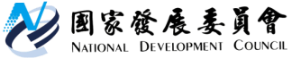 國家發展委員會 新聞稿109年8月份景氣概況發布日期：109年9月28日發布單位：經濟發展處109年8月景氣對策信號綜合判斷分數為26分，較上月增加5分，燈號轉呈綠燈；景氣領先、同時指標持續上升，且增幅逐月擴大，反映國內經濟漸趨回穩。受惠新興科技應用與遠距商機需求強勁，以及美國對陸廠祭出禁令生效前的備貨效應拉抬，8月生產、銷售與出口指標均持續擴增；加以振興消費政策發酵，帶動零售及餐飲業營業額上揚。展望未來，下半年消費性電子新品陸續推出，5G通訊等新興應用持續推展，加以台商回流擴產效益延續，均有助出口回穩。此外，政府積極推動公共建設計畫，民間投資動能亦可望延續，均有助於整體經濟穩定；然而，考量武漢肺炎（COVID-19）疫情反覆，美中科技衝突升溫，影響全球經濟復甦步調，將密切關注後續發展，妥為因應。1.景氣對策信號（詳圖1、圖2）109年 8月為26分，較上月增加5分，燈號轉呈綠燈。9項構成項目中，股價指數由黃紅燈轉呈紅燈，分數增加1分；工業生產指數、製造業銷售量指數、製造業營業氣候測驗點皆由黃藍燈轉呈綠燈，分數各增加1分；海關出口值、批發、零售及餐飲業營業額皆由藍燈轉呈黃藍燈，分數各增加1分；機械及電機設備進口值由黃紅燈轉呈綠燈，分數減少1分；其餘2項燈號不變。個別構成項目說明如下：貨幣總計數M1B變動率：由上月10.1%增至10.9%，燈號續呈黃紅燈。股價指數變動率：由上月13.0%增至21.7%，燈號由黃紅燈轉呈紅燈。工業生產指數變動率：由上月上修值2.4%增至5.3%，燈號由黃藍燈轉呈綠燈。非農業部門就業人數變動率：由上月-0.01%減至-0.06%，燈號續呈藍燈。海關出口值變動率：由上月-4.1%增至1.5%，燈號由藍燈轉呈黃藍燈。機械及電機設備進口值變動率：由上月7.9%減至4.1%，燈號由黃紅燈轉呈綠燈。製造業銷售量指數變動率：由上月上修值1.0%增至3.2%，燈號由黃藍燈轉呈綠燈。批發、零售及餐飲業營業額變動率：由上月上修值-1.8%增至1.6%，燈號由藍燈轉呈黃藍燈。製造業營業氣候測驗點：由上月上修值96.4點增至98.8點，燈號由黃藍燈轉呈綠燈。2.景氣指標(1)領先指標領先指標不含趨勢指數為104.67，較上月上升1.72%（詳表1、圖3）。7個構成項目經去除長期趨勢後，6項較上月上升，包括外銷訂單動向指數、製造業營業氣候測驗點、工業及服務業受僱員工淨進入率、股價指數、建築物開工樓地板面積、實質貨幣總計數M1B；僅實質半導體設備進口值較上月下滑。(2)同時指標同時指標不含趨勢指數為100.77，經回溯修正後較上月上升0.71%（詳表2、圖4）。7個構成項目經去除長期趨勢後，5項較上月上升，包括實質海關出口值、批發、零售及餐飲業營業額、製造業銷售量指數、電力（企業）總用電量、工業生產指數；其餘2項較上月下滑，分別為：非農業部門就業人數、實質機械及電機設備進口值。(3)落後指標落後指標不含趨勢指數為97.18，較上月下滑0.30%（詳表3、圖5）。5個構成項目經去除長期趨勢後，2項較上月上升，分別為：全體金融機構放款與投資、失業率；其餘3項較上月下滑，包括：製造業單位產出勞動成本指數、製造業存貨價值、金融業隔夜拆款利率。聯 絡 人：經濟發展處吳明蕙處長、郭重附科長聯絡電話：(02)2316-5851、5346下次發布日期為 109年10月27日（星期二）下午4時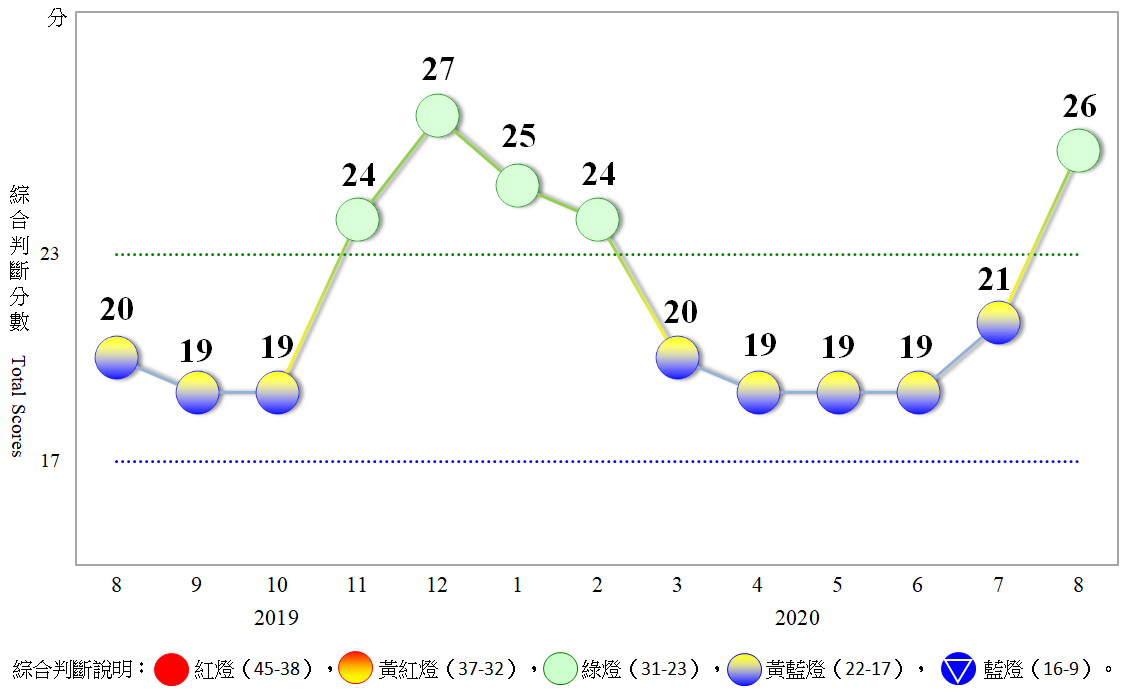 圖1  近1年景氣對策信號走勢圖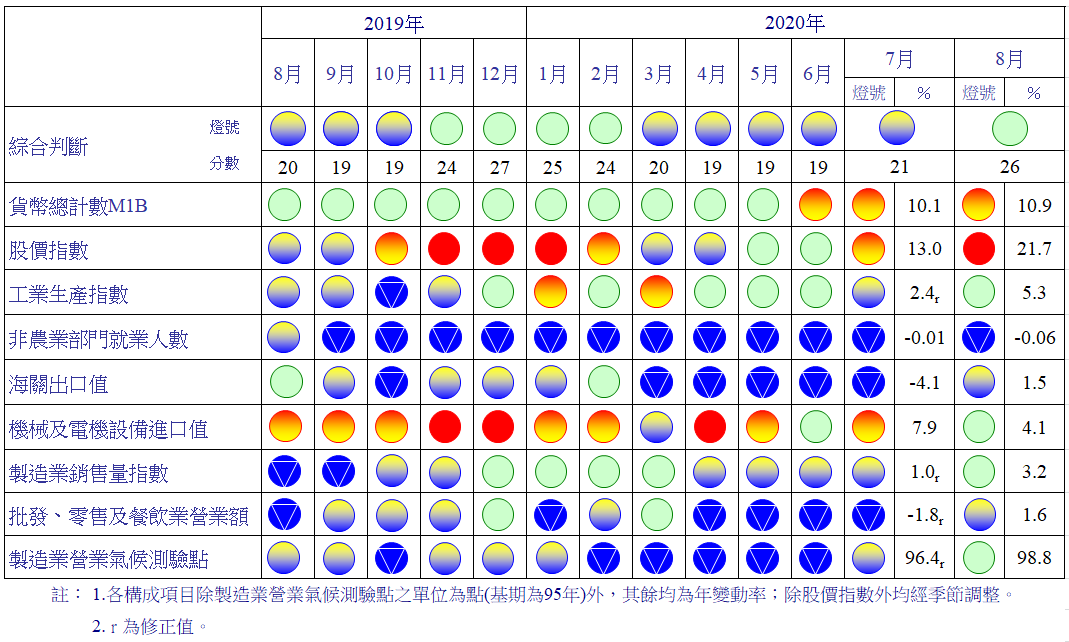 圖2  一年來景氣對策信號表1  景氣領先指標指數註：1.本表構成項目指數為經季節調整、剔除長期趨勢，並平滑化與標準化後之數值。以下表同。    2.外銷訂單動向指數採用以家數計算之動向指數。    3.淨進入率＝進入率—退出率。    4.建築物開工樓地板面積僅包含住宿類（住宅）、商業類、辦公服務類、工業倉儲類4項統計資料。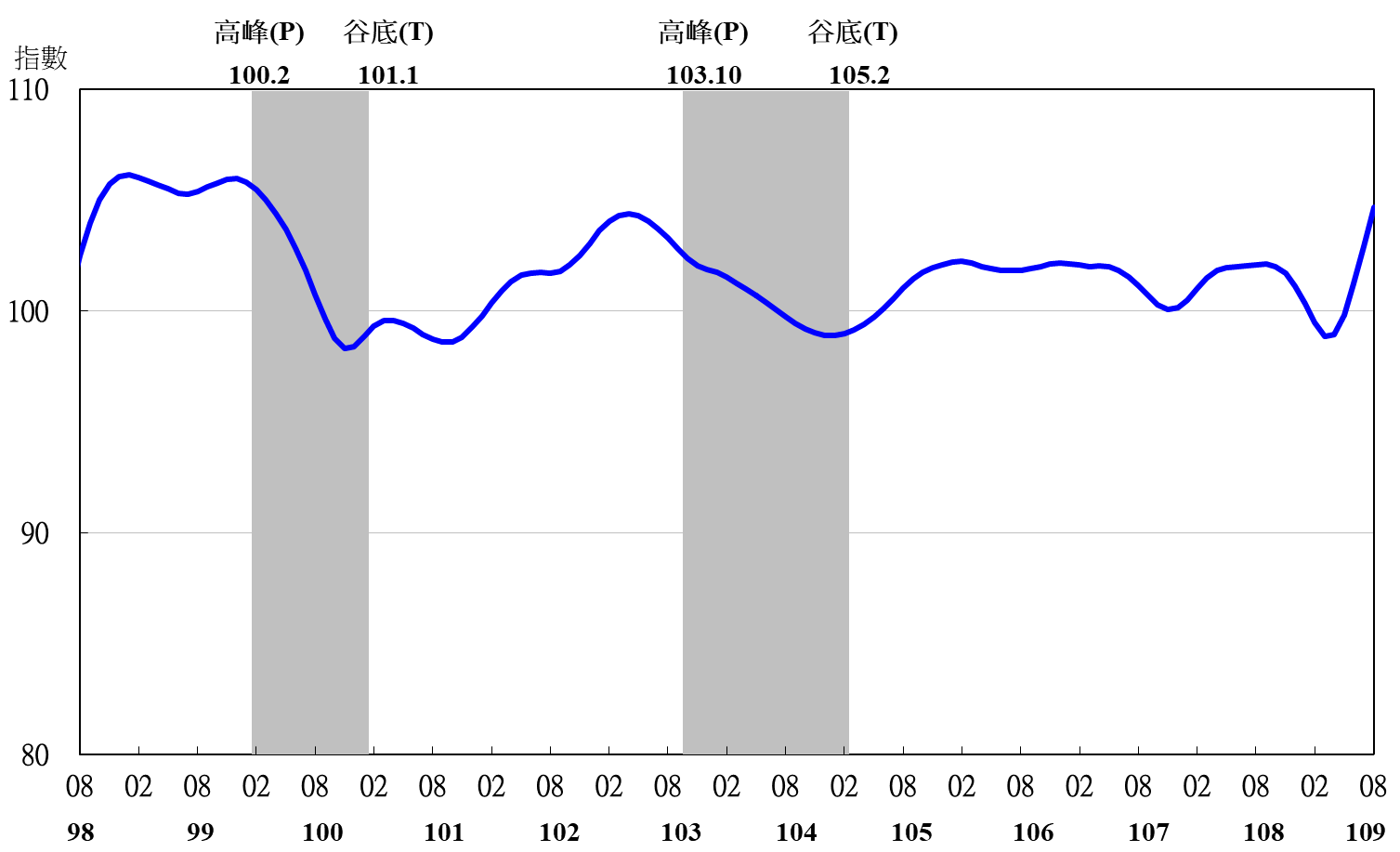 圖3  領先指標不含趨勢指數走勢圖註：陰影區表景氣循環收縮期，以下圖同。表2  景氣同時指標指數圖4  同時指標不含趨勢指數走勢圖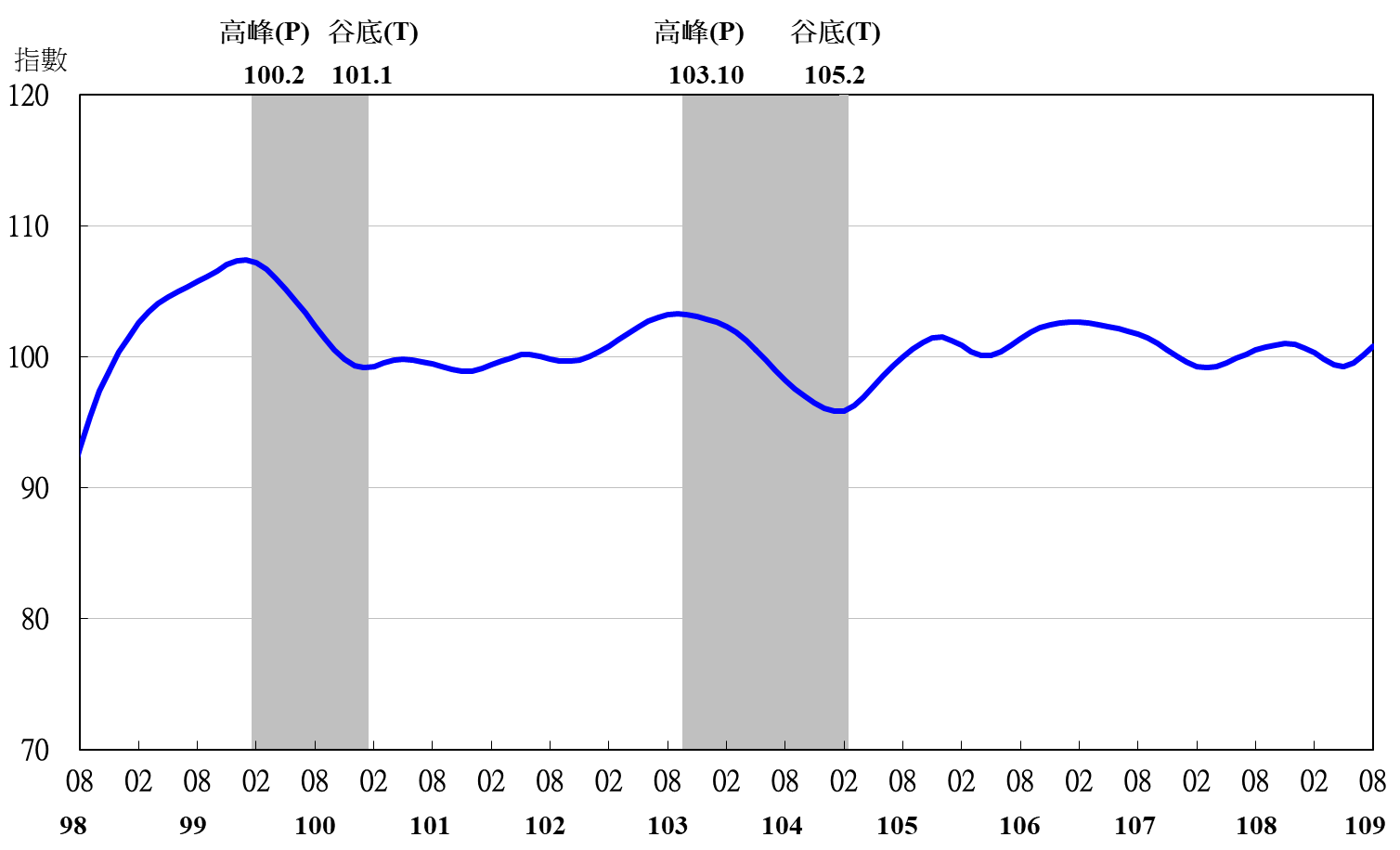 表3  景氣落後指標指數註：1.失業率取倒數計算。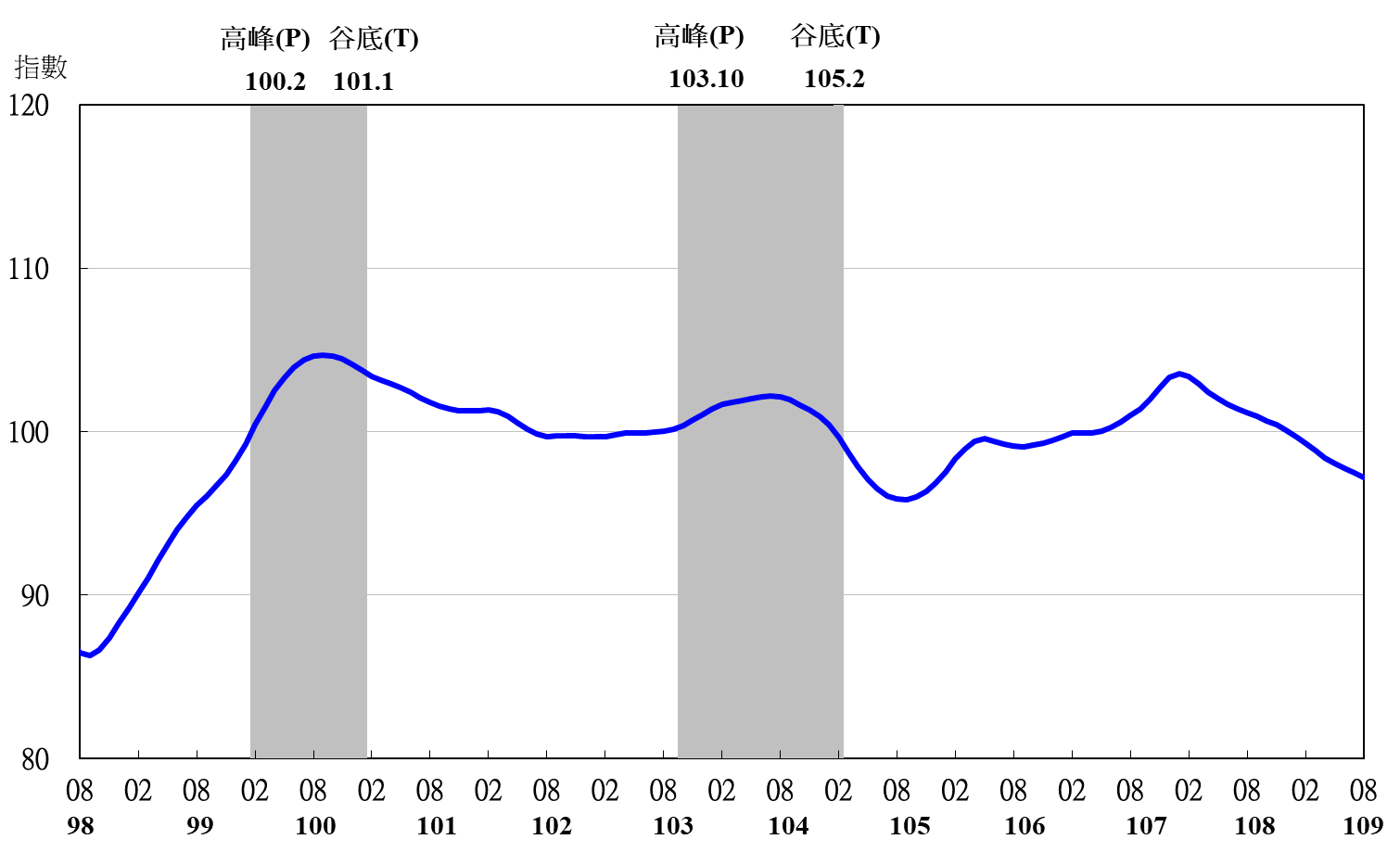 圖5  落後指標不含趨勢指數走勢圖項　　　　　目109年 (2020)109年 (2020)109年 (2020)109年 (2020)109年 (2020)109年 (2020)109年 (2020)項　　　　　目2月3月4月5月6月7月8月不含趨勢指數99.4998.8798.9599.82101.23102.90104.67　較上月變動 (%)-0.83-0.630.080.881.421.651.72構成項目1外銷訂單動向指數297.1096.8197.2698.4099.87101.41 102.98 實質貨幣總計數M1B99.94100.13100.35100.58100.81101.02 101.22 股價指數99.9199.7999.7699.85100.04100.29 100.56 工業及服務業受僱員工淨進入率399.4699.2599.2099.3699.67100.02 100.39 建築物開工樓地板面積499.9199.9099.93100.01100.15100.36 100.61 實質半導體設備進口值101.18100.72100.2199.7499.3799.07 98.83 製造業營業氣候測驗點99.2699.0399.0699.3899.94100.64 101.40 項　　　　　　　目109年 (2020)109年 (2020)109年 (2020)109年 (2020)109年 (2020)109年 (2020)109年 (2020)項　　　　　　　目2月3月4月5月6月7月8月不含趨勢指數100.28 99.78 99.35 99.23 99.49 100.06 100.77 　較上月變動 (%)-0.40 -0.51 -0.42 -0.12 0.26 0.57 0.71 構成項目工業生產指數100.22 100.13 100.06 100.05 100.12 100.26 100.45 電力(企業)總用電量100.17 99.99 99.74 99.58 99.57 99.72 99.92 製造業銷售量指數99.87 99.80 99.77 99.84 100.02 100.27 100.55 批發、零售及餐飲業營業額99.47 99.19 98.94 98.88 99.10 99.50 99.95 非農業部門就業人數100.03 99.81 99.56 99.33 99.14 98.98 98.82 實質海關出口值99.44 99.42 99.51 99.75 100.13 100.62 101.22 實質機械及電機設備進口值100.40 100.19 100.04 99.92 99.83 99.78 99.75 項　　　　　　　目109年 (2020)109年 (2020)109年 (2020)109年 (2020)109年 (2020)109年 (2020)109年 (2020)109年 (2020)項　　　　　　　目2月2月3月4月5月6月7月8月不含趨勢指數99.29 98.85 98.85 98.40 98.04 97.75 97.47 97.18 　較上月變動 (%)-0.40 -0.45 -0.45 -0.45 -0.37 -0.30 -0.28 -0.30 構成項目失業率199.95 99.70 99.70 99.46 99.33 99.33 99.43 99.56 製造業單位產出勞動成本指數99.55 99.41 99.41 99.21 98.90 98.49 97.98 97.42 金融業隔夜拆款利率100.03 99.99 99.99 99.95 99.92 99.90 99.88 99.86 全體金融機構放款與投資100.35 100.44 100.44 100.55 100.68 100.84 101.02 101.19 製造業存貨價值99.36 99.23 99.23 99.14 99.10 99.06 99.03 98.99 